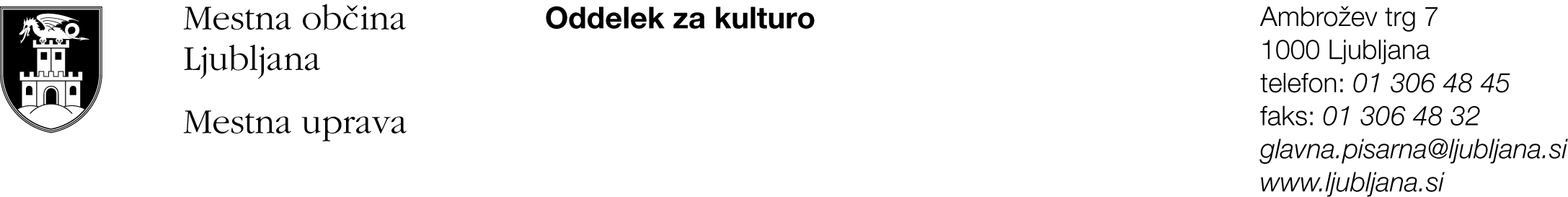 PRIJAVA  za sofinanciranje kulturnega projekta v letu 2012 na področjuF/KNJIGA, b. Knjiga in mestoI. Podatki o predlagateljuNaslov prijavljenega projekta:                       Potrjujemo, da so vsi navedeni podatki pravilni in jih je na zahtevo MOL mogoče preveriti.	Kraj in datum: 										Ime, priimek in funkcija odgovorne osebe ter žig:II. Zbirni podatki o predlagatelju IV. Predvidena finančna zgradba prijavljenega projektaIV. I. Predvideni odhodkiIV. II. Predvideni prihodkiV. Izpolnjevanje kriterijev razpisa(opišite, kako vaša prijava izpolnjuje kriterije razpisa, priporočamo največ 1 stran na kriterij)1. Celovitost ter izvirnost programske zasnove projekta:2. Projekt, ki je usmerjen v oživljanje javnih odprtih površin in povezovanje javnega prostora s knjigo, literaturo in branjem:3. Inovativni pristop pri spodbujanju branja za različne ciljne skupine:4.  Reference predlagatelja, avtorjev in izvajalcev: 5. Večanje dostopnosti knjige v MOL, glede na število dogodkov in obiskovalcev, ter trajanje projekta:6. Višji delež lastnih sredstev ter sredstev iz drugih virov:Predlagatelji projektov morajo obvezno predložiti tudi naslednja dokazila in priloge:- DOKAZILO št. 1: kopije  medijskih odzivov, vabila, najave za izvedbo projektov  s področja popularizacije knjige, branja in bralne kulture v obdobju 2009-2011 - DOKAZILO št. 2: OBVEZNA PRILOGA 1: Izjava predlagatelja o izpolnjevanju razpisnih pogojev F.b Posamezna obvezna dokazila in priloge predlagateljev projektov, morajo biti vidno in razločno označeni (npr. s številko priloge, s pripisom ipd.).Dodatne informacije: Saša Ogrizek, : 01/306 4816, : sasa.ogrizek@ljubljana.siManja Ravbar, : 01/306 4838, : manja.ravbar @ljubljana.siPredlagatelj:Naslov oziroma sedež predlagatelja:Statusno-organizacijska oblika predlagatelja (posameznik, društvo, zasebni zavod, gospodarska organizacija, samozaposleni v kulturi, ustanova):Davčna številka:Transakcijski račun:Telefon, mobilni telefon:Faks:Elektronska pošta:Kontaktna oseba:Odgovorna oseba in funkcija:CELOTNA VREDNOST PROJEKTA: 	Pričakovani delež MOL:(največ 70% vrednosti projekta, oziroma največ 8.000 EUR za projekt)Seznam realiziranih projektov prijavitelja s področja popularizacije knjige, branja in bralne kulture 2009–2011:III. Podatki o prijavljenem projektuReference izvajalcev:Opis referenc prijavitelja za obdobje 2009–2011 (priložiti tudi fotokopije medijskih odzivov, evalvacij, recenzij ipd.):Vsebinska zasnova projekta (cilji, metode itd.):Utemeljitev zasnove projekta glede na ciljno publiko:Predstavitev prostorskih, tehničnih in kadrovskih zmogljivosti predlagatelja za izvedbo projekta: